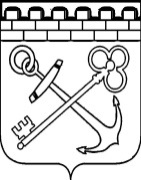 УПРАВЛЕНИЕ ЛЕНИНГРАДСКОЙ ОБЛАСТИ ПО ТРАНСПОРТУПРИКАЗ  От «___»___________2019 г.                                                                               №___О внесении изменений в приказ управления Ленинградской области
по транспорту от 1 марта 2017 года № 11 «Об утверждении перечня должностей государственной гражданской службы управления Ленинградской области по транспорту, при замещении которых государственные гражданские служащие Ленинградской области обязаны представлять сведения о своих доходах, об имуществе и обязательствах имущественного характера, а также сведения о доходах, об имуществе и обязательствах имущественного характера своих супруги (супруга) и несовершеннолетних детей»В целях приведения в соответствие нормативных правовых актов управления Ленинградской области по транспорту приказываю:1. Внести изменения в приказ управления Ленинградской области по транспорту от 1 марта 2017 года № 11 «Об утверждении перечня должностей государственной гражданской службы управления Ленинградской области по транспорту, при замещении которых государственные гражданские служащие Ленинградской области обязаны представлять сведения о своих доходах, об имуществе и обязательствах имущественного характера, а также сведения о доходах, об имуществе и обязательствах имущественного характера своих супруги (супруга) и несовершеннолетних детей», изложив Перечень должностей государственной гражданской службы управления Ленинградской области по транспорту, при замещении которых государственные гражданские служащие Ленинградской области обязаны представлять сведения о своих доходах, об имуществе и обязательствах имущественного характера, а также сведения о доходах, об имуществе и обязательствах имущественного характера своих супруги (супруга) и несовершеннолетних детей в редакции согласно приложению к настоящему приказу.2. Контроль за исполнением настоящего приказа оставляю за собой.Начальник управления                                                                            П.М. ПостоваловПриложениеПеречень должностей государственной гражданской службыуправления Ленинградской области по транспорту, при замещении которых государственные гражданские служащие Ленинградской области обязаны представлять сведения о своих доходах,об имуществе и обязательствах имущественного характера, а также сведенияо доходах, об имуществе и обязательствах имущественного характерасвоих супруги (супруга) и несовершеннолетних детейЗаместители начальника управленияГлавный специалист-главный бухгалтерВ отделе развития транспорта и транспортной инфраструктуры:начальник отделаконсультант (с функциями осуществления мониторинга реализации мероприятий государственных программ и мероприятий по внутреннему финансовому контролю и внутреннему финансовому аудиту управления)В отделе организации перевозок:начальник отделаВ секторе автомобильных перевозок:консультантглавный специалистведущий специалист (с функциями контрактного управляющего)В секторе железнодорожных перевозок:главный специалист5. В секторе транспортной безопасности:5.1. ведущий специалист5.2. специалист первой категории6. В организационно-правовом секторе:6.1. начальник сектора6.2. ведущий специалист ____________________